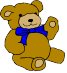 Family Learning Activities AtCarleton Nursery29th October till 14th December 2018 MondayBumps to Baby Steps A fun, free informal group for parents/carers and their bumps or babies 10:30am till 11:30am at Carleton NurseryBookbug A fun way to share stories, songs and rhymes12:45pm till 1:15pm at Carleton Nursery0-5 yearsTuesdayChristmas Family Arts and CraftsFree Christmas craft and advice group for all the family.Group in partnership with Community Learning and Development9:30am till 11:30am2-5 yearsWednesday Messy Play Messy play activities for children and their parents/carers. 1pm till 2pm at Carleton Nursery6 months-5 yearsFor more information please contact Carleton Nursery01592 583478 